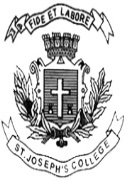 ST. JOSEPH’S COLLEGE (AUTONOMOUS), BENGALURU-27Zoology Open Elective Examination - II SEMESTERSEMESTER EXAMINATION: APRIL 2022(Examination conducted in July 2022)ZO OE4 - Journey into the Animal World and Human LifeTime- 1 ½ hrs			                                                          Max Marks-60Answer all the following multiple choice questions   Each question carries one mark                          60 × 1 = 60Elephants belong to the Phylum_______PoriferaChordataEchinodermataAnnelidaAnimals migrate __________In search of foodIn search of breeding groundsTo escape climatic changesAll of the aboveFrogs show ____ kind of fertilization.InternalExternalMedialAerialFather of genetics __________DarwinLinnaeusMendelPasteurDarwin published a book onSpeciation and Natural selectionEcology and HabitatsIonization and OpticsGenetics and Molecular biologyParasites acquire nutrition fromFeeding on dead and decaying matterHunting preyEating plant materialAcquire from hostsCatadromous migration is seen inBlue-fin TunaFreshwater EelSalmonCarpsOceanodromous means ___________Migration from freshwater to oceanMigration from ocean to freshwaterMigration within ocean systemsMigration within freshwater systemsParental care in tilapia is also known as_________Mouth broodingMale brood pouchFemale brood pouchGill broodingExample of a venomous snake ________KraitKeelbackVine snakeRat snakeRound worms attach themselves to the host byGillsTeethClawsHooksHoney bees are important for the survival of the planet becauseThey provide honey to humansThey are pollinatorsThey are yellow and black in colorThey follow a female dominant societyThe longest migration seen in the animal kingdom is undertaken by ______Blue whaleAntarctic krillArctic ternSaurus craneIn octopus, what happens to the mother when the baby octopi hatch and leave the nestShe is ready with the next set of eggs to be laidShe diesShe moves to a different part of the oceanShe becomes a male octopus and tries to find a mate (gynandromorphy) Fishes belong to the groupPiscesArthropodaReptiliaMolluscaCategorizing animals based on their similar characteristics is known asGeneticsTaxidermyTaxonomyOrnithologyThe migratory birds that visit our college Banyan tree in the month of March-April each year isCommon MynaRosy StarlingRed-whiskered BulbulIndian NightjarThe scientific name of human being isHomo erectusHomo sapiensHomo habilusCrovus corvusCobras can be identified byRounded-eye pupilsHooded neckTail rattlesBoth (a) and (b) Example for Ovo-viviparous animal isPlatypusPythonsSharksToadsThe movement of food through the digestive tract byBolusDe-guttingPeristalsisGastric rhythmThe hydrochloric acid in the stomach results in the pH inside stomach to be614102The digestive tract is also called Alimentary canalGastric cavityHepatic cavityIntestinal cavity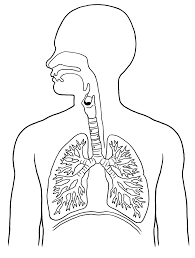 The muscular organ shown in the diagram is identified asBronchusDiaphragmAortaLiverThe production of voice is done with the help ofPharynxLarynxLungsNasal CavityThe trachea divides intoPulmonary cystsBronchiNasal septumAlveoliBlood vessels that carry blood to heart areArteriesVeinsCapillariesAortaThe function of WBC (white blood cells) isTransport of oxygenFight against pathogensTransport of carbon dioxideTransport of nutrientsThe blood plasma has ___% of water30%50%70%90%The kidney is divided intoZonesChambersSeptaLoopsFormation of urine takes place inRenal ViensUretersUrinary bladderKidneysThe waste material in aquatic animals is excreted asUreaUric acidAmmoniaAmmonium sulphateThe brain is a part ofPeripheral nervous systemAutonomous nervous systemEnteric nervous systemCentral nervous systemThe spinal nerves arise fromSpinal cordCerebrumCerebellumMedulla oblongataThe sense of vision is detected by Optic nervesOlfactory nervesHepatic nervesCardiac nervesExample for an intra-uterine device (IUD) isAluminum-TIron-TBrass-TCopper-TThe sperms meet the ovum atFallopian tubeOvaryVas deferens (Ductus deferens)FimbriaeThe process by which the sperm and egg fuse is calledFetus formationImplantationPlacentaFertilizationThe hormone oxytocin is also known asDepression hormoneGastric hormoneHormone of loveRespiratory hormoneThe glands attached to the kidneys are calledPituitaryPancreasAdrenal glandsLiverHansen’s disease is also known asAlzheimer’s  Tuberculosis  Down’s syndrome Leprosy Dr. Britto claims malaria can be transmitted from person to person via physical contact, and Dr. Jay doesn’t agree with Dr. Britto, now whose opinion is right?Dr. Jay is rightDr. Britto is rightBoth are wrong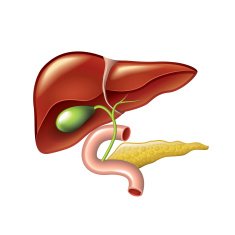 Both are right Identify the organ marked in the diagramLiverLarge intestineStomachPancreasGenetic material of HIVDNADouble stranded RNASingle stranded RNA ProteinsDiabetes mellitus is a disorder related to ____metabolism Protein metabolismLipid metabolism Glucose metabolismNone of the aboveChemo therapy involves _____ to treat cancerX-rayPowerful drugs SurgeryNone of the aboveFather of taxonomyAntonie van LeeuwenhoekFrancis GaltonEdward JennerCarl LinnaeusThe study of ear, nose and throat is termedOphthalmologyUrologyCardiologyOtorhinolaryngologyBCG vaccine is administered for immunity against Malaria TuberculosisHIVHepatitisHow is TB transmittedAir Sexual contactContaminated food Both (a) and (c)Causative agent of leprosyMycobacterium lepraeSalmonella typhiMycobacterium tuberculosisCorynebacterium diphtheria Which of the following should be administered first to a patient with hypoglycemia?Glucose InsulinLactoseSaline solutionWhich of the following are important lifestyle changes to reduce the risk of cancer?Reducing fat in dietProtection from exposure of sunlightAbstaining from smokingGet 8 hours of sleep and stay away from stressVector in context to vector-borne disease is a(n)Symptom of the diseaseEnvironmental condition MedicationsNone of the abovePerinatal transmission is said to occur from Animal to humansInfected humans to Healthy humansMale to femaleMother to InfantMatch the following Blood group with their respective antigensI-A, II-B, III-C, IV-D			b) I-B, II-D, III-A, IV-Cc)   I-D, II-B, III-A, IV-C			d)   None of the aboveWhich among this statement is the true?Negative eugenics aims are improving genetics composition Dalton framed the term ‘Eugenics’According to positive eugenics, individuals with genetic abnormalities/ hereditary diseases are sterilized or debarred from having children.Negative eugenics refers to efforts aimed at decreasing undesirable traitsWhich among these blood samples have been tested positive for Leukemia?  Sample A                                                                           Sample B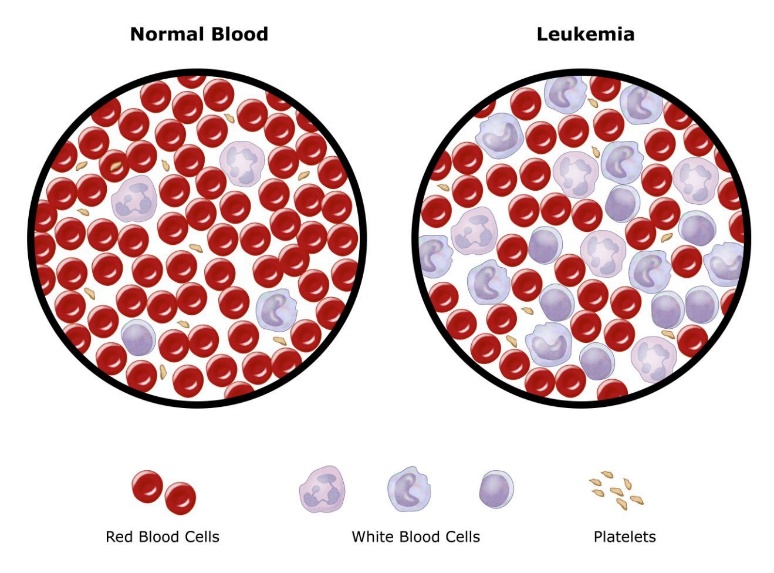 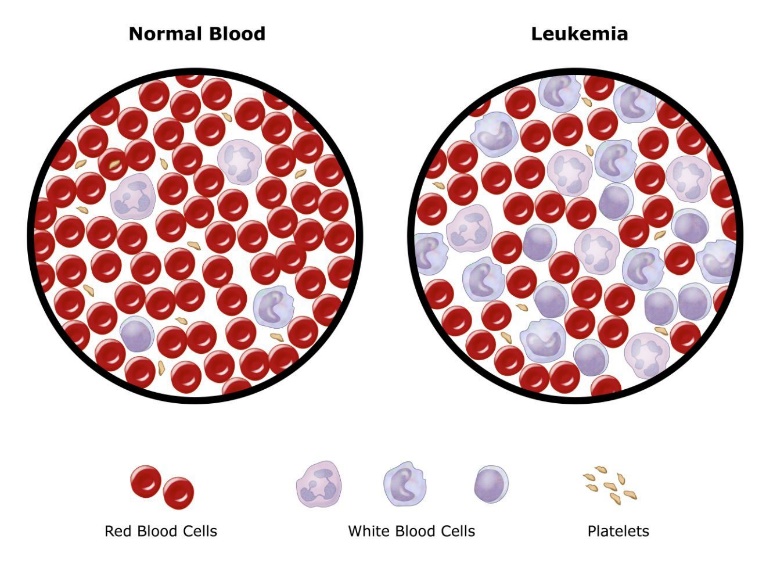 						  
                                                                             RBC      WBC Both A &BSample ASample BBoth are A &B healthy individualsMatch the followingI-C, II-D, III-A, IV-BI-A, II-D, III-C, IV-BI-A, II-B, III-C, IV-DI-C, II-B, III-A, IV-DMatch the followingI-A, II-D, III-B, IV-CI-A, II-D, III-C, IV-BI-C, II-D, III-B, IV-AI-C, II-B, III-A, IV-D*********Blood GroupsAntigensI)          A            A) Antigen ABII)         BB) Antigen AIII)       ABC) No antigenIV)       OD) Antigen BDisordersMeasuring unitsHypoglycemic125mg/dl (fasting blood sugar)Hypotension140/90 mmHgHyperglycemia70 mg/dl (fasting blood sugar)Hypertension90/60 mmHgDisease/ DisorderCausative AgentTuberculosis Virus of the family Flaviviridae HIVPlasmodiumMalariaMycobacteriumDengueHuman immuno-deficiency virus